                                                           T.C.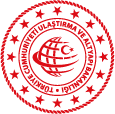                                ULAŞTIRMA VE ALTYAPI   BAKANLIĞI                                      DEMİRYOLU DÜZENLEME GENEL MÜDÜRLÜĞÜ                                                HİZMET STANDARTLARI TABLOSU   Başvuru esnasında yukarıda belirtilen belgelerin dışında belge istenmesi, eksiksiz belge ile başvuru yapılmasına rağmen hizmetin belirtilen sürede tamamlanmaması veya yukarıdaki tabloda bazı hizmetlerin bulunmadığının tespiti durumunda ilk müracaat yerine ya da ikinci müracaat yerine başvurunuz.     İlk Müracaat Yeri 	: Demiryolu Düzenleme Genel Müd.    	İkinci Müracaat Yeri	: Bakan Yardımcılığı     İsim		             : Bilgin Recep BEKEM   		İsim			:  Selim DURSUN     Unvan	             : Genel Müdür V.       	             	Unvan			:  Bakan Yardımcısı     Adres	             :  G.M.K. Bulvarı  No:128 Kat.8              Adres			: Hakkı Turayliç Cad. No:5                                                        Maltepe /Çankaya / ANKARA                                                       Emek / Çankaya /ANKARA     Telefon	             : 312-203 22 81			Telefon		: 312-203 11 38     Faks	             : 312-231 30 52 			Faks			: 312-203 11 49     e-posta                     : demiryolu.duzenleme@uab.gov.tr       e-posta                          : rsezen.oktem@uab.gov.tr          Sıra No                              Hizmetin Adı                                                   Başvuruda İstenen BelgelerHizmetin Tamamlanma süreci (Engeç)    1Demiryolu Tren İşletmeciliği Yetki Belgesi Verilmesi * DB1 – Yolcu Tren İşletmecisi Yetki Belgesi * DB2 – Yük Tren İşletmecisi Yetki BelgesiDilekçeBaşvuru formu Yetki belgesi ücretinin yatırıldığında dair belgeŞirketin kuruluş, iştigalini ve ortakları belirten ticaret sicil gazetesiAdli Sicil Kaydı Asgari Kapasite Belgeleri (Yolcu taşımacılığı yapacak demiryolu tren işletmecileri (DTİ) için en az “6 adet yolcu vagonu ve 2 adet lokomotif ” veya “2 adet tren seti”; yük taşımacılığı yapacak DTİ için en az “1500 ton yük taşıma kapasiteli vagonlar ile en az iki adet ana hat lokomotif” öz mal veya kiralık olarak sahip olduğunun belgelenmesi veya erişim sözleşmesi öncesi satın alma veya kiralama şeklinde temin edeceğini belirtir taahhütname)İmza Sirküleri Sigorta Poliçesi İflas, zorunlu tasfiye, konkordato, mahkeme idaresi altında olmadığını gösteren belgeler  Sosyal güvenlik prim borcu olmadığını gösteren belge Vergi borcu olmadığını gösteren belge Kayıtlı olduğu odadan mesleki faaliyetten men edilmemiş olduğunu gösteren belgeBağımsız denetim kuruluşlarınca hazırlanan yıllık hesaplar, bilançolar ve gelir gider tablolarını içeren başvuru tarihinden bir önceki yıla ait mali yeterlik raporu,Yeni kurulan şirketler için serbest muhasebeci, yeminli mali müşavir veya serbest muhasebeci mali müşavir ya da vergi dairesince onaylanmış kuruluş bilançosu veya eşdeğer belgeleri, Başvuru tarihi itibari ile asgari 10.000.000.-TL kayıtlı sermayeye sahip olduklarını gösteren belgeler Yetki Belgesinde belirlenen hizmetleri etkin bir şekilde sunmak için oluşturacağı organizasyon şeması, Üst düzey yöneticinin (Demiryolu ulaşım faaliyeti gösteren kurum ve kuruluşlarda tüzel kişiliği temsil ve ilzam ederek ve/veya bu kişilerin faaliyetlerini fiilen sevk ve idare ederek sürekli ve etkin bir şekilde yöneten yönetim kurulu başkanı, yönetim kurulu üyesi, genel müdür, genel müdür yardımcısı, genel koordinatör, genel sekreter, birim başkanı unvanlar ile en az 2 (iki) yıl görev yapan kişi) özgeçmişi ve istenen iş deneyimini sahip olduğunu gösteren belgeleri,Orta düzey yöneticinin (Demiryolu ulaşım faaliyeti gösteren gerçek veya tüzel kişiliklerde veya buna ait bağımsız birimlerde taşımacılık faaliyetlerini sürekli ve etkin bir şekilde sevk ve idare eden müdür, şef, uzman, operasyon yöneticisi unvanları ile en az 2 (iki) yıl görev yapan kişi) özgeçmişi ve istenen iş deneyimini sahip olduğunu gösteren belgeleri,  ISO 9001 Kalite Yönetim Sistemi belgesi,  ISO 14001 Çevre Yönetim Sistemi belgesi, OHSAS 18001 İş Sağlığı ve Güvenliği Yönetim Sistemi belgeleri,3 AY    2Diğer Demiryolu İşletmecileri Yetki Belgesi Verilmesi * DC – Gar veya İstasyon İşletmecisi Yetki Belgesi * DE1 – Yolcu Taşımacılığı Acente Yetki Belgesi * DE2 – Yük Taşımacılığı Acente Yetki Belgesi * DF – Komisyoncu Yetki BelgesiDilekçe Başvuru formuYetki belgesi ücretinin yatırıldığında dair belgeTicaret ve/veya Oda Sicil KaydıŞirketin kuruluş, iştigalini ve ortakları belirten ticaret sicil gazetesi Adli Sicil Kaydıİmza Sirküleriİflas, zorunlu tasfiye, konkordato, mahkeme idaresi altında olmadığını gösteren belgeler Sosyal güvenlik prim borcu olmadığını gösteren belgeVergi borcu olmadığını gösteren belge Kayıtlı olduğu odadan mesleki faaliyetten men edilmemiş olduğunu gösteren belge Bilanço veya eşdeğer belgeleri, Kayıtlı sermayeyi gösteren belgeler,(Gar veya istasyon işletmecisi için en az 300.000 TL, DE1 yolcu taşımacılığı acente yetki belgesi için en az, faaliyet gösterilen yer ilçe ise 5.000 TL, il ise 15.000 TL, Köy; kasaba ve beldelerde faaliyette bulunmak üzere DE1 yetki belgesi almak isteyenlerden sermaye veya işletme sermayesi şartı aranmaz.  DE2 yük taşımacılığı yetki belgesi için başvuranların ve komisyoncu için en az 50.000 TL kayıtlı sermayesi olmalıdır.) Verilen hizmete elverişli bağımsız bir büronun kullanım hakkına sahip olunduğunu gösteren belgeyi,3 AY    3Şehir içi Raylı Toplu Taşıma İşletmecilerine / Demiryolu Tren İşletmecilerine Emniyet Sertifikası VerilmesiDilekçeBaşvuru Formu Faaliyet yeri/yerleri ve tesislerin planıFarklı araç tiplerinin listesi Emniyet Yönetim Sistemi El KitabıVarsa Bakımdan Sorumlu Kuruluş Sertifikası ve/veya Bakımdan Sorumlu Birim / İzin Belgesi4 AY    4Şehir içi Raylı Toplu Taşıma İşletmecilerine / Demiryolu Altyapı İşletmecilerine Emniyet Yetkilendirmesi VerilmesiDilekçeBaşvuru Formu Faaliyet yeri/yerleri ve tesislerin planıFarklı araç tiplerinin listesi Emniyet Yönetim Sistemi El KitabıVarsa Bakımdan Sorumlu Kuruluş Sertifikası ve/veya Bakımdan Sorumlu Birim / İzin Belgesi4 AY     5Tren Makinist Ehliyetinin DüzenlenmesiDilekçeBaşvuru Formu.Nüfus Cüzdanı ÖrneğiResim (Fotoğraf)Sağlık Kurul raporuPsikoteknik değerlendirme raporuUyuşturucu ve uyarıcı madde raporuMYK mesleki yeterlilik belgesiUstalık Belgesi (Tren Makinisti olarak çalıştığına dair)  Millî Eğitim Bakanlığına bağlı meslekî ve teknik eğitim okullarından ve üniversitelerin meslekî ve teknik eğitim veren okul ve bölümlerinden mezun olduğuna dair onaylı diploma fotokopisi Ehliyet Ücret Belgesi Tren Makinisti olarak çalıştığına        dair belge. Eğitim Katılım Belgesi (Yetkilendirilmiş belgelendirme           kuruluşu olmadığı hallerde) Sınav Başaraı Belgesi (Yetkilendirilmiş Belgelendirme kuruluşu olmadığı hallerde)30 İş Günü    6Demiryolu Eğitim ve/veya Sınav Merkezi YetkilendirilmesiDilekçe.Başvuru Formu.Ticaret sicil gazetesiFaaliyet belgesiİmza sirküleriSGK borcu olmadığına dair belgeVergi borcu olmadığına dair belge TaahhütnameEğitim ve/veya sınav merkezi müdürüne ilişkin belgeler Eğitim programı Sınav Kataloğu (Araç, gereç ve personel belgeleri)60 İş Günü   7Demiryolu Araçları Tescil ve Sicil Yönetmeliği kapsamında Tescil Belgesi verilmesiDemiryolu Araçları Tescil ve Sicil Yönetmeliğinin ilgili diğer hükümleri saklı kalmak kaydıyla aşağıdaki belgeler demiryolu araçları tescil müracaatında istenir.                                                                                                              1. Dilekçe                                                                                                                                                               2. Yük vagonları için bakımdan sorumlu kuruluş beyannamesi veya diğer demiryolu araçları için bakımdan sorumlu birim beyannamesi, 
3. Yurt içinden satın alınan araçlar için yeminli mali müşavir veya ilgili vergi dairesinden onaylı demiryolu aracına ait fatura sureti, 
4. Yurt dışından satın alınan veya kiralanan araçlara ait evrakların ilgili ülkedeki Türkiye Cumhuriyeti Büyükelçiliği veya Konsolosluğundan onaylı asıl veya suretleri ile yeminli mütercimler tarafından yapılmış Türkçe çevirileri, 
5. Değerlendirme kuruluşu/onaylanmış kuruluşlardan alınan Türkçe olmayan doğrulama belgeleri ile diğer dokümanların ilgili ülkedeki Türkiye Cumhuriyeti Büyükelçiliği veya Konsolosluğundan onaylı asıl veya suretleri ile yeminli mütercimler tarafından yapılmış Türkçe çevirileri, 
6. Araçla ilgili kısıtlama kodları (varsa)
7. Demiryolu aracı park yerine ait mülkiyet belgesi veya kullanım sözleşmesi/muvaffakatname ve kapasitesi ile ilgili bilgi ve belgeler, 
8. Doğrulama beyanı, 
9. Uygunluk değerlendirme kuruluşuna/kuruluşlarına ait bilgiler, 
10. Değerlendirme kuruluşu/onaylanmış kuruluş tarafından demiryolu aracı için hazırlanmış teknik dosya ve doğrulama belgesi, 
11. Atanmış kuruluş tarafından hazırlanan ulusal kurallara göre hazırlanan teknik dosya ve doğrulama belgesi, 
12. İlgili UTP/TSI’larda belirtilen açık noktalar için geçerli ulusal kurallar, 
13. İlgili UTP/TSI’larda belirtilen özel durumlarda uygulanabilir ulusal kurallar, 
14. Bağımsız risk değerlendirme kuruluşu raporu,                                                                                                             15. Tüzel kişilere ait imza sirküleri, ticaret sicil gazetesi, ticaret odası ve/veya sanayi odası ticaret sicil kaydı, vekaleten müracaatlarda vekaletname, vekaletname sahibinin imza beyanı aslı veya noter onaylı suretleri. 
16. Tescil Belge Ücretinin ödendiğine dair dekont aslı (müracaat sırasında sunulan bilgi ve belgelerin tam ve eksiksiz olması halinde Bakanlık tarafından yazılacak ücret isteme yazısına istinaden sunulur)                                                               17. İthalat Belgesi (İthalatı ilgili yönetmeliğin yürürlüğe girdiği tarihten önce gerçekleştirilen demiryolu araçları için)20 İş Günü   8Demiryolu Araçları Tip Onay Yönetmeliği kapsamında Tip Onay Belgesi verilmesiDemiryolu Araçları Tip Onay Yönetmeliğinin ilgili diğer hükümleri saklı kalmak kaydıyla aşağıdaki belgeler demiryolu araçları tip onay müracaatında istenir.
1- Dilekçe
2- Doğrulama Beyanı
3- Doğrulama Belgesi
4- Bağımsız risk değerlendirme kuruluşu belgesi 
5- İmalatçıya ait üretim yeri, üretim kapasitesi, üretim alanları, doğrudan üretimde çalışan sayısı, kuruluş tarihi, adresi, ticaret unvanı, vergi numarası ve benzeri bilgiler
6- Teknik dosya ve bakım rehberi
7- Özel işletme kısıtları ve şartlar (Varsa)
8- Tip Onay Belge Ücretinin ödendiğine dair dekont aslı (müracaat sırasında sunulan bilgi ve belgelerin tam ve eksiksiz olması halinde Bakanlık tarafından yazılacak ücret isteme yazısına istinaden sunulur)Çekilen araçlar için 20 iş günü Çeken araçlar ve tren setleri için 40 iş günü